PROIECT DIDACTICClasa a VI-aMatematicăProiect didactic realizat de Simona Roșu, profesor Digitaliada, revizuit de Laura Erculescu, profesor Colegiul Național „Ienachiță Văcărescu” TârgovișteTextul și ilustrațiile din acest document sunt licențiate de Fundația Orange conform termenilor și condițiilor licenței Attribution-NonCommercial-ShareAlike 4.0 International (CC BY-NC-SA 4.0) care poate fi consultată pe pagina web https://creativecommons.org/licenses/by-nc-sa/4.0/. Înțelegerea matematicii utilizând aplicația GeoGegra Math Calculators  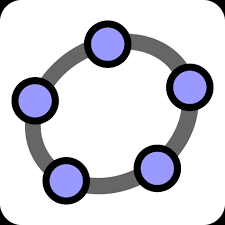 Clasa a VI-aTriunghiulDISCIPLINA: Matematică UNITATEA DE ÎNVĂŢARE: TriunghiulTITLUL LECȚIEI: TriunghiulTIPUL LECȚIEI: Lecţie de însușire de noi cunoștințeDURATA: 50 minuteSCOPUL: Însușirea noțiunii de triunghi.COMPETENȚE GENERALE: 1. Identificarea unor date, mărimi și relații matematice, în contextul în care acestea apar2. Prelucrarea unor date matematice de tip cantitativ, calitativ, structural, cuprinse în diverse surse informaționale3. Utilizarea conceptelor și a algoritmilor specifici în diverse contexte matematice4. Exprimarea în limbajul specific	matematicii a informațiilor,	concluziilor și demersurilor de rezolvare pentru o situaţie dată5. Analizarea caracteristicilor matematice ale unei situaţii date6. Modelarea matematică a unei situaţii date, prin integrarea achizițiilor din diferite domeniiCOMPETENŢE SPECIFICE: 1.6. Recunoaşterea unor elemente de geometrie plană asociate noţiunii de triunghi2.6. Calcularea unor lungimi de segmente, măsuri de unghiuri în contextul geometriei triunghiului4.6. Exprimarea în limbaj geometric simbolic şi figurativ a caracteristicilor triunghiurilor și ale liniilor importante în triunghi5.6. Analizarea unor construcţii geometrice în vederea evidenţierii unor proprietăţi ale triunghiurilor6.6. Transpunerea, în limbaj specific, a unei situaţii date legate de geometria triunghiului, rezolvarea problemei obţinute şi interpretarea rezultatuluiOBIECTIVE OPERAȚIONALE DERIVATE DIN COMPETENȚELE SPECIFICE:1. Să recunoască elementele unui triunghi.2. Să clasifice triunghiurile în funcție de măsurile laturilor, respectiv unghiurilor3. Să aplice corect proprietățile tipurilor de triunghiuri studiate4. Să argumenteze corect încadrarea unui triunghi într-o anumită categorie (în funcție de măsura laturilor/unghiurilor)METODE ŞI PROCEDEE DIDACTICE: conversația euristică, explicația, demonstrația, observația, munca independentă. MIJLOACE DE ÎNVĂŢĂMÂNT: Tabla, caietul, manualul, fișele de lucru, tabletele cu aplicația Graphing Calculators, instrumente de geometrie. FORME DE ORGANIZARE: Frontal şi individualBIBLIOGRAFIE:Tatiana Udrea, Daniela Nițescu, Matematică, Manual pentru clasa a VI-a, Editura Didactică și PedagogicăSorin Peligrad, Ioan Șerdean, Adrian Țurcanu, Matematică, culegere de probleme mate 2000+ standard, Editura Paralela 45Desfășurarea lecțieiFIȘĂ DE LUCRU 11) Identificați numărul de triunghiuri în imaginea de mai jos: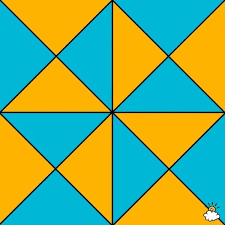 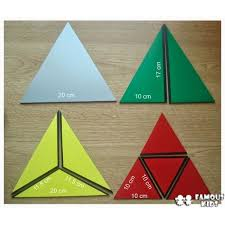 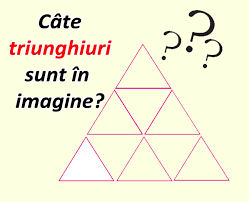 2) În imaginile de mai sus, identificați laturile unui triunghiuri.3) Identificați unghiurile unui triunghi ales din imaginile de mai sus.4) Notați un triunghi ales din imaginea de mai sus.FIȘA DE LUCRU 2Scrieți toate triunghiurile din figura de mai jos: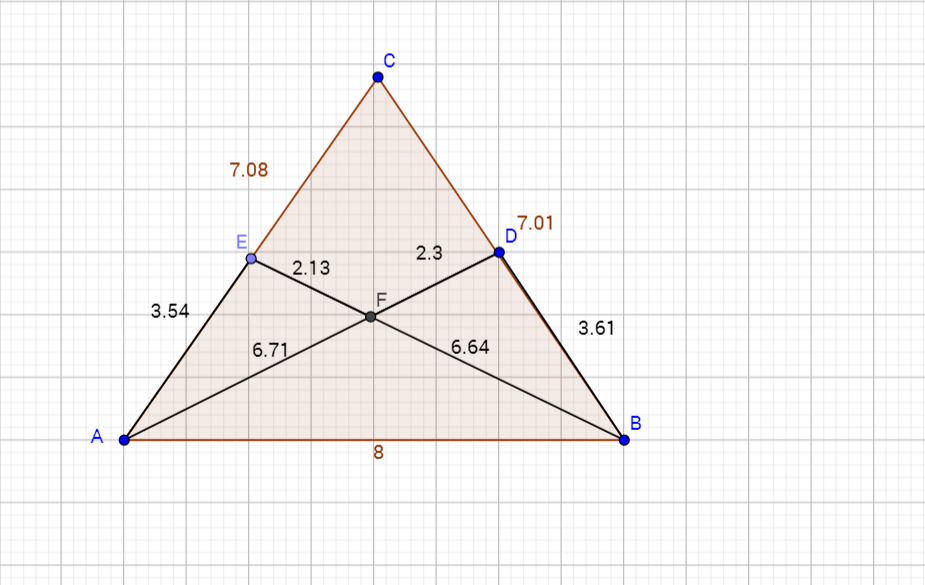 Scrieți toate laturile triunghiului ΔABC, respectiv toate unghiurile.Scrieți toate laturile identificate în triunghiurile de mai sus.Determinați perimetrul și semiperimetrul triunghiurilor ΔABC, ΔBDF, ΔAEF.FIȘA DE LUCRU 3Desenați un triunghi oarecare ascuțitunghic EFG și precizați:Unghiul opus laturii [EG];Latura opusă Unghiurile alăturate lui [FG].Perimetrul unui triunghi isoscel ABC este de 17 cm și AB este 5 cm. Aflați lungimea laturilor AC, respectiv BC.Dacă a, b, c reprezintă lungimile laturilor unui triunghi, 2a= 3b= 5c și perimetrul triunghiul este 31 cm, aflați cât la sută reprezintă c din a+b.Lungimile laturilor unui triunghi ABC sunt exprimate prin numere naturale. Perimetrul triunghiului este de 23 cm și BC= 2 cm. Aflați lungimile laturilor AB și AC.ETAPELELECŢIEIOBIECTIVELEOPERAŢIONA-LE DERIVATE DIN COMPETENȚE-LE SPECIFICEACTIVITATEA PROFESORULUIACTIVITATEA ELEVULUISTRATEGII DIDACTICEMETODE DE EVALUARECaptarea atenţiei elevilor(2 minute)O1Se asigură condiţiile optime pentru desfăşurare a lecţiei: se notează absenţii, se verifică dacă există cretă şi burete la tablă şi dacă toţi elevii au pe bancă cele necesare.Profesorul va alege, pentru introducerea noțiunii de triunghi, o fișă de lucru în care sunt reprezentate prin desene diferite figuri în care elevii descoperă triunghiuri. Profesorul împarte elevilor săi fișele de lucru 1 și împreună încercă să identifice triunghiuri în imaginile prezentate. Se vor face discuții pe baza fișei.Se pregătesc cu cele necesare pentru lecţie. Se asigură ordinea şi disciplina.ConversaţiaAnunţarea titlului lecţiei şi a obiectivelor(1 minut)O1,O2Scrie titlul lecţiei pe tablă: „Triunghiul” şi anunţă obiectivele urmărite în această lecţie.Elevii ascultă cu atenţie, conştientizează obiectivele şi scriu titlul în caiete.ConversaţiaPrezentarea de material nou și dirijarea învățării(30 minute)O1,O2, O3, O4TRIUNGHI, ELEMENTE, PERIMETRU, CLASIFICAREA TRIUNGHIURILORDefiniție: Se numește triunghi figura geometrică obținută prin reuniunea a trei segmente [AB], [BC], [CA], unde A, B, C sunt trei puncte necoliniare (fig. 1). Menționez că triunghiul se notează cu semnul, deci triunghiul din figură îl notăm și citim „triunghiul ABC”.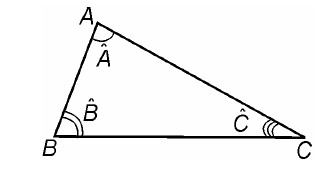 Realizez prezentarea elementelor triunghiului: laturi și vârfuri.Elementele unui triunghi sunt:→ Laturile: → Vârfurile A, B, C→ UnghiurileIdentific prin întrebări ajutătoare, împreună cu elevii, vârfurile alăturate unei laturi și laturile alăturate unui vârf (respectiv opuse):- Menționez că, pentru a nota laturile, mai putem folosi literele mici a, b, c. Astfel, latura care se opune unghiuluise notează cu a; latura care se opune unghiuluise notează cu b; latura care se opune unghiului se notează cu c.Deci .- Definesc perimetrul unui triunghi = suma laturilor acelui triunghi și se notează cu . Semiperimetrul este o jumătate din perimetru și se notează cu .Prezint clasificările triunghiurilor:→ după lungimea laturilorTriunghiul scalen, sau oarecare, în care laturile au lungimi diferite: .Triunghiul isoscel, care are două laturi congruente.Se obișnuiește să se numească latura BC baza triunghiului isoscel, laturile AB și AC congruente, iar vârful A, varful triunghiului isoscel.Triunghiul echilateral, care are toate laturile congruente.→ după măsura unghiurilor:Triunghiul ascuțit unghic cu toate unghiurile ascuțite.Triunghiul dreptunghic, care are un unghi de 90 de grade, adică un unghi drept:- Definesc noțiunile de catetă și ipotenuză: laturile care formează unghiul drept al triunghiului dreptunghic se numesc catete iar latura care se opune unghiului drept, se numeste ipotenuză.Deci, AB și AC sunt catete, iar BC este ipotenuză.- Împreună cu elevii deduc următorul rezultat: Suma unghiurilor unui triunghi este de .Elevii sunt rugați să deschidă tabletele pentru a realiza desenarea triunghiului și pe foaia de lucru - Workseet.O metodă de construcție a unui triunghi este următoarea:Fiind poligon cu trei laturi, selectăm pictograma poligon apoi selectăm vârfurile după care dăm click pe primul vârf.Există mai multe posibilități de  a desena un triunghi, în acest caz profesorul îi învață pe elevi cum să introducă în baza de intrare trei puncte A, B, C.Pasul 1 - Introducerea celor trei puncte A, B, C care sunt și vârfurile triunghiului ABC 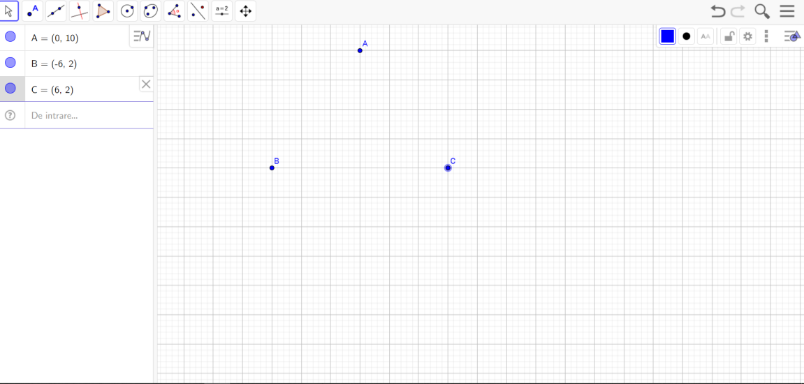 Pasul 2 – Construcția laturilor triunghiului ABC.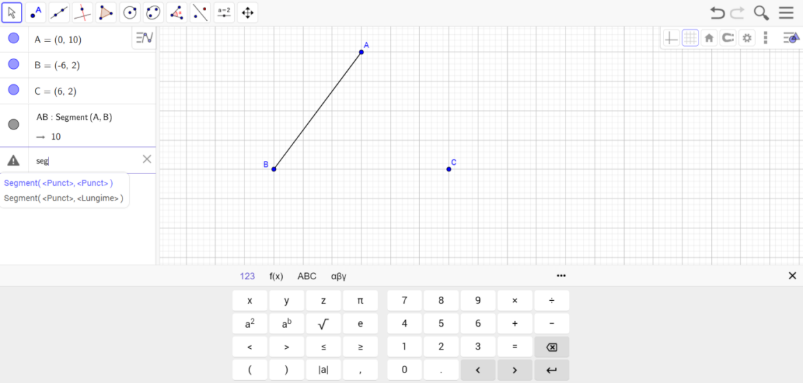 În imaginea de mai sus este reprezentată latura AB a triunghiului, pentru celelalte laturi se procedează la fel pentru construcția lor.Pasul 3 – Se poate vedea că toate cele trei laturi ale triunghiului au fost desenate, profesorul oferă informații ajutătoare dacă este nevoie, apoi le explică elevilor săi cum vor arăta pe desen lungimea laturilor construite.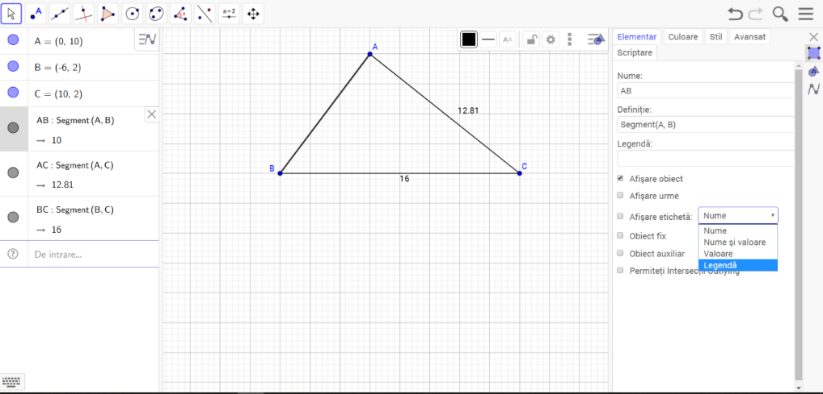 Dacă vom trage, cu ajutorul cursorului, de vârful triunghiurilor putem observa cum lungimea laturilor triunghiului desenat se modifică. 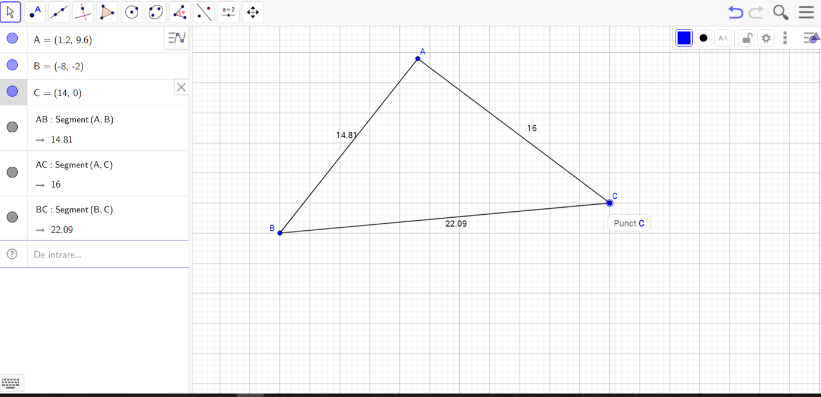 Elementele triunghiului ΔABC sunt: vârfurile, laturile și unghiurile sale.Pe exemplul de mai sus avem:Vârfurile ΔABC sunt punctele A, B, C. Laturile ΔABC sunt segmentele [AB], [BC], [CA].Unghiurile ΔABC sunt Dacă [BX este semidreaptă opusă semidreptei BC, atunci unghiul ΔABC.Unghiul exterior este unghiul format de o latură cu prelungirea altei laturi.OBSERVAȚIE: Un triunghi are trei unghiuri interioare și șase unghiuri exterioare, câte două în fiecare vârf al triunghiului.OBSERVAȚIE: Uneori, lungimile laturilor unui triunghi se notează cu litere mici corepunzătoare cu vârful unghiului care se opune acelei laturi.Exemplu: AB= c; AC= b; BC= a.Definiție: Se numește perimetrul unui triunghi suma lungimilor tuturor laturilor acestuia.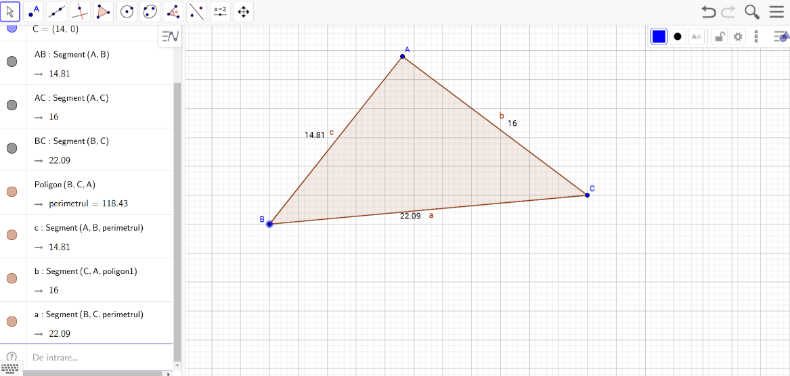 Dacă vom modifica lungimea laturilor vom obține diferite valori pentru perimetrul triunghiului  ABC.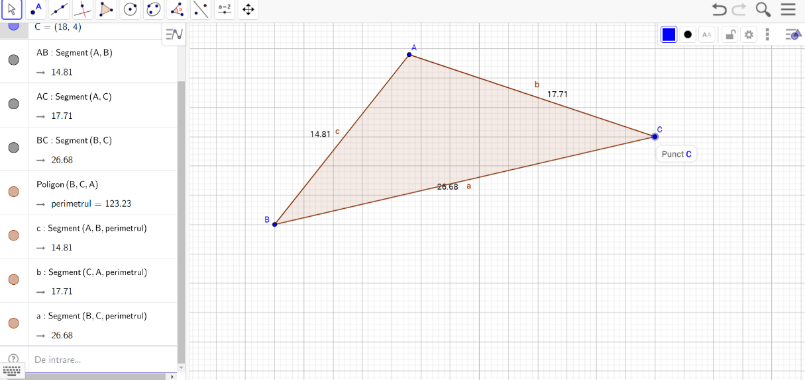 Observați figura de mai sus. Perimetul triunghiului ABC se notează astfel: PΔABC= AB+AC+BC sau PΔABC= a+b+c. Notația pΔABC reprezintă semiperimetrul triunghiului ABC, deci pΔABC= (a+b+c):2. Pentru exersarea formulei perimetrului, profesorul oferă elevilor fișa de lucru 2.Trecem la cea dea doua etapă de desenare a triunghiului isoscel:Ca triunghiul ΔABC să rămână triunghi isoscel, va trebui să facem vârfurile triunghiului ΔABC fixe ca în figura de mai jos: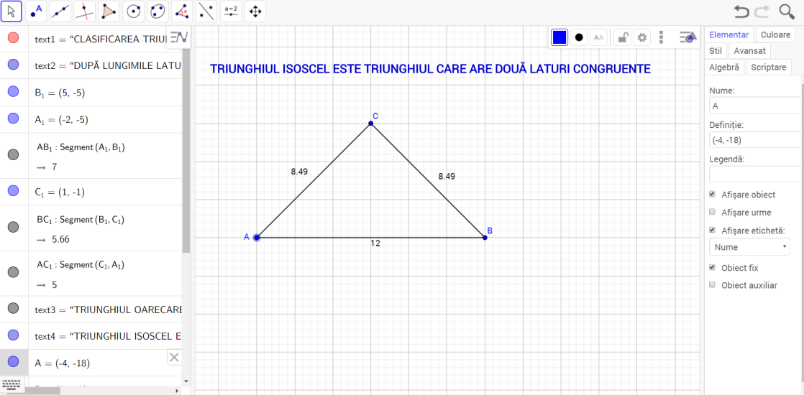 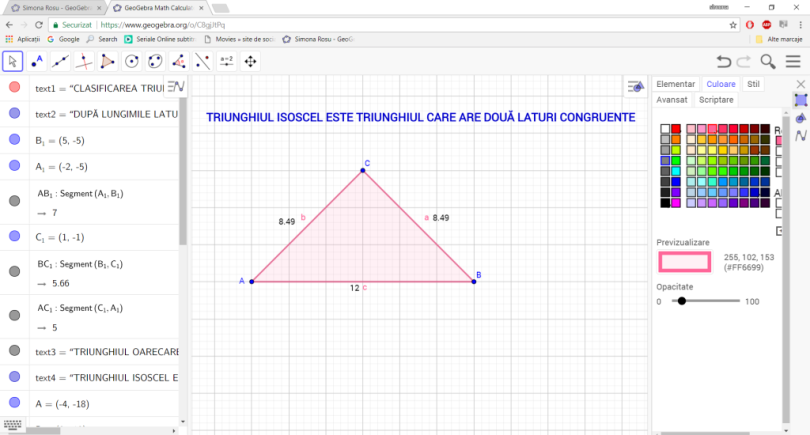 Trecem la cea dea treia etapă de desenare a triunghiului echilateral: 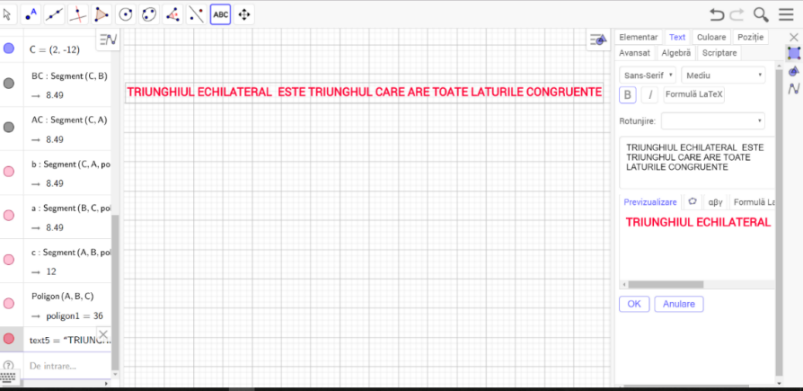 Varianta cea mai simplă de a desena un triunghi echilateral: 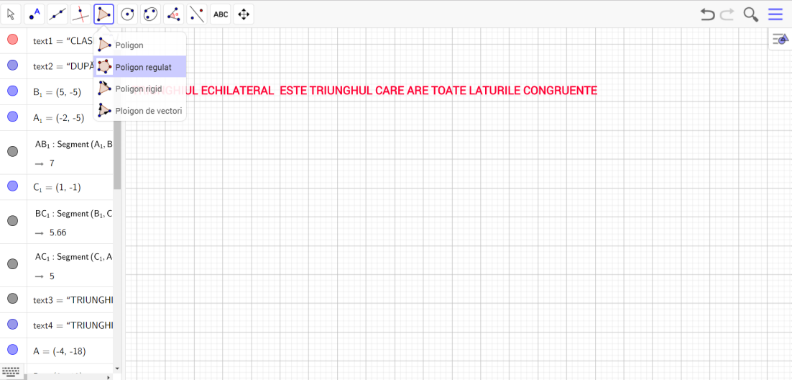 Varianta cea mai simplă de arăta că unghiurile triunghiului echilateral sunt de 60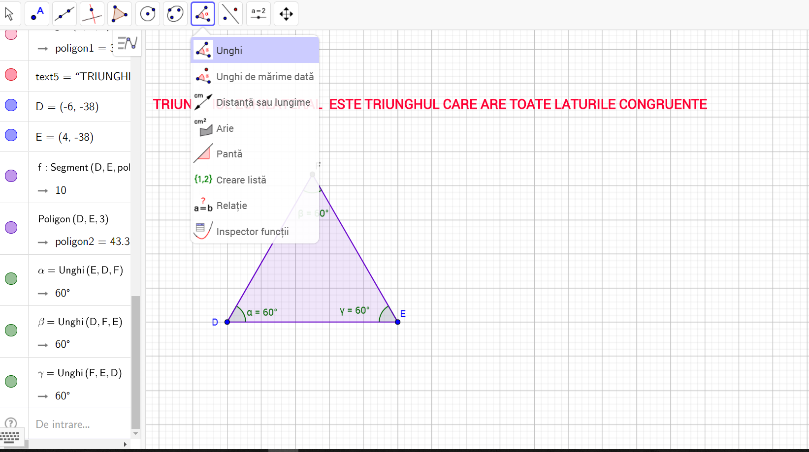 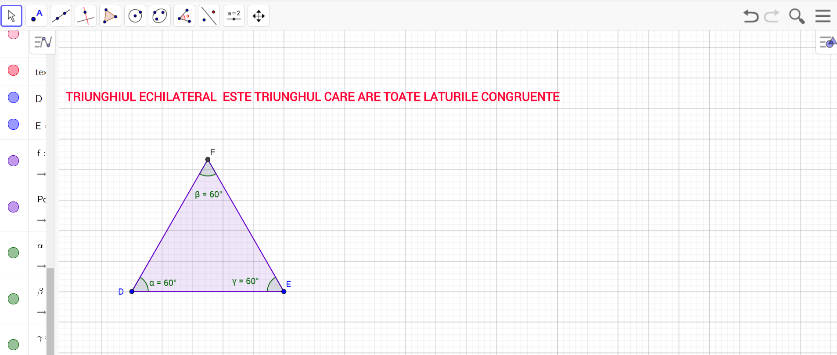 CLASIFICAREA TRIUNGHIURILOR DUPĂ MĂSURILE LATURILOR: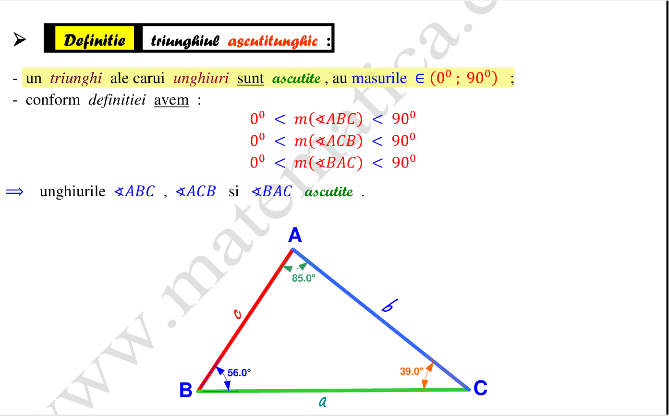 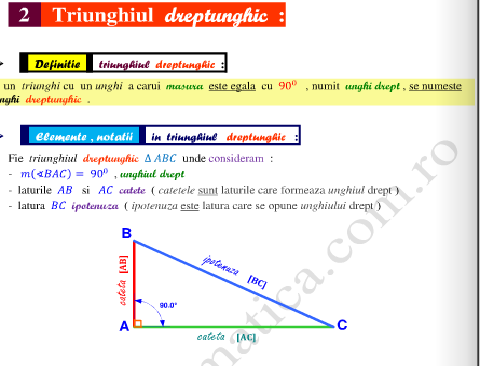 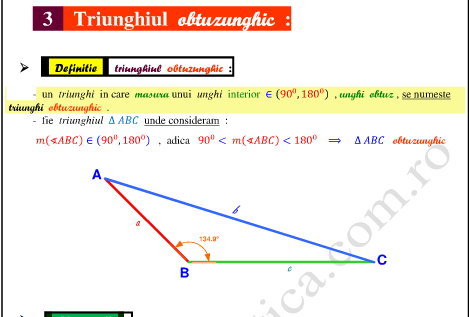 *Sursa folosită pentru imagine: http://www.matematica.com.ro/ro/5.4.1-Clasificarea-triunghiurilor-dupa-masura-unghiurilor--a925.html În cele ce urmează, vom desena, folosind aplicația GeoGebra Math Calculators. Pregătirea foii de lucru (Workseet): se parcurg toți pașii pentru construcția triunghiului ABC, se realizează un cursor pentru a putea modifica măsurile unghiurilor, acesta face legătura cu laturile triunghiului.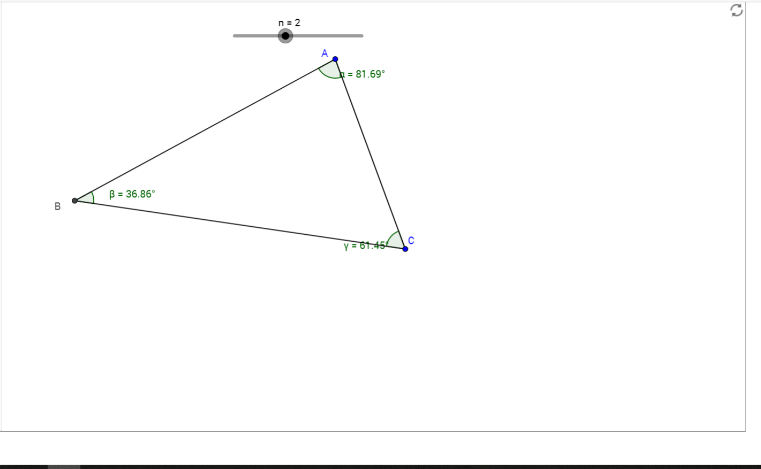 CONSTRUCȚIA TRIUNGHIULUI DREPTUNGHIC: 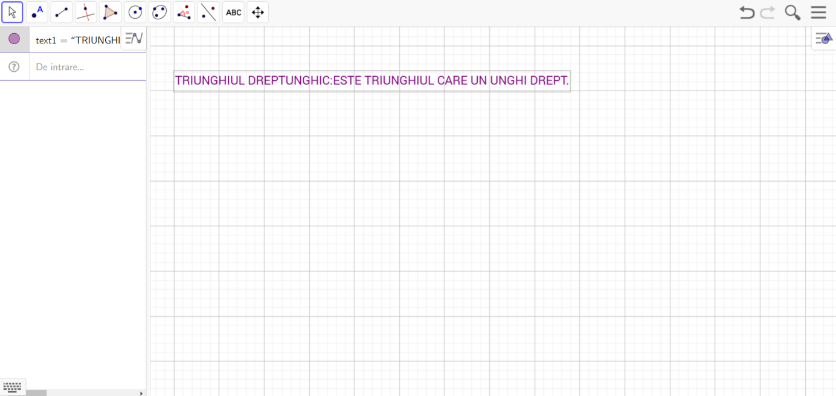 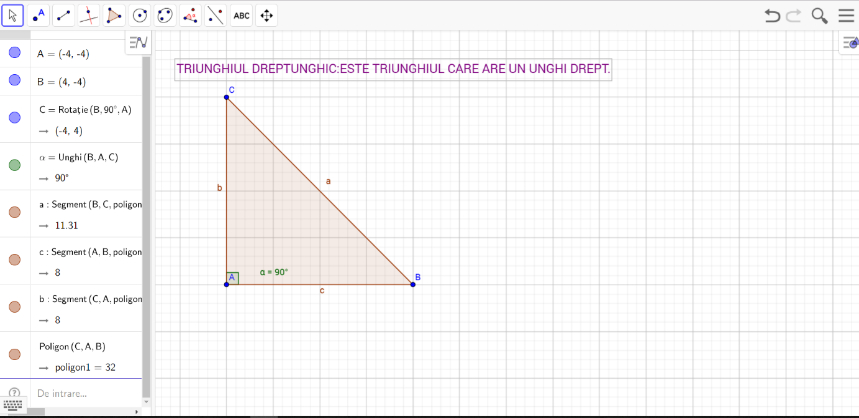 CONSTRCȚIA TRIUNGHIULUI OBTUZUNGHIC: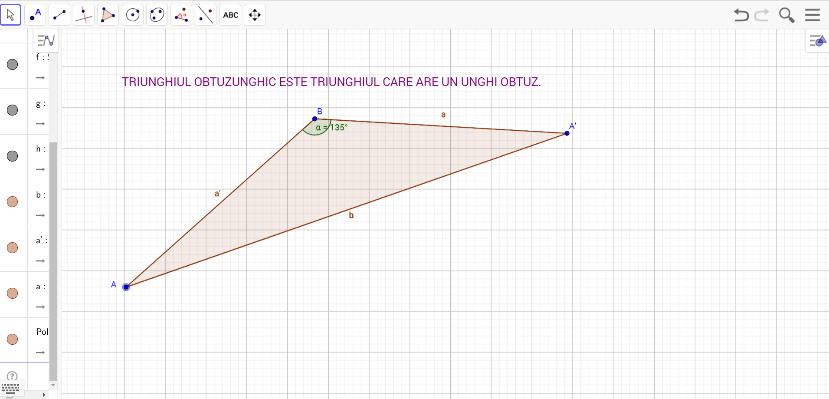 Elevii sunt atenți la explicațiile profesorului și participă activ la lecție, răspuzând întrebărilor puse de profesor. Elevii notează cu atenție în caiete.Elevii vor descoperi că, oricum am asocia sau am inversa între ei factorii unui produs, obținem rezultate egale. Efectueaza ex.2 din fișa de lucru nr. 1După efectuarea calculelor, elevii vor observa că rezultatele obținute sunt egale.Elevii notează cu atenție în caiete.ExplicațiaObservarea sistematică a elevilorFixarea cunoştinţelor(10 minute)O2, O3, O4Elevii vor avea spre rezolvare problemele 1 și 2 din fișa de lucru 3, restul problemelor rămânând ca temă pentru acasă.Apoi vor scrie în caiete rezolvările celor două exerciții. După ce aceștia vor termina de rezolvat cele două exerciții vor ieși doi elevi la tablă pentru a prezenta rezolvările.ExplicațiaExercițiulMunca individualăObservarea sistematică a elevilorAnaliza răspunsurilorExercițiulAsigurarea feed-back-uluiO2, O3, O4După ce elevii încheie activitatea pe grupe, profesorul le adresează întrebări de reflecție:Ce ați reținut cel mai ușor din această lecție?Cum v-a ajutat aplicația de pe tablete să rezolvați problemele și să desenați? Considerați că această aplicație este utilă în învățarea noțiunilor de geometrie?Elevii care s-au evidențiat vor fi notați.Elevii răspund întrebărilor.ConversațiaAprecieri verbaleAnaliza activităţiiTema pentru acasăO1, O2, O3, O4Anunţă tema pentru acasă.Exercițiile nerezolvate de pe fișa de lucruNotează tema pentru acasă.Conversația